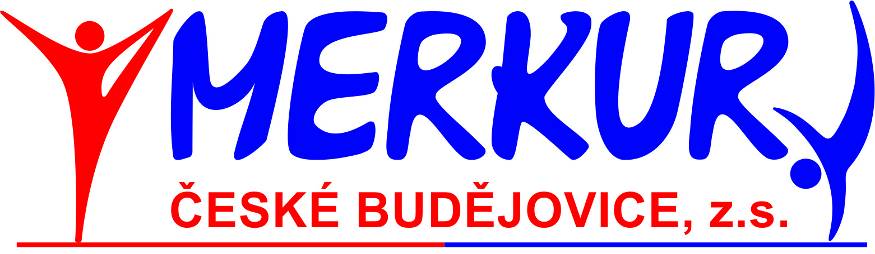 Pražská 19, České Budějovice 370 04sportovní gymnastika žen a mužů,specializovaná tělocvična GymCentrumOddíl sportovní gymnastiky 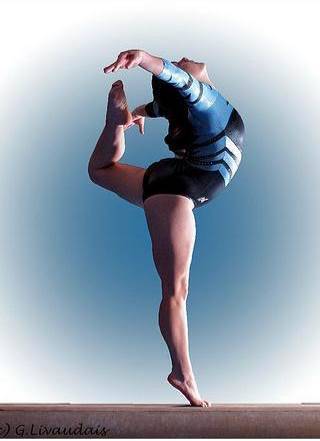 MerkurČeské BudějovicepořádáXIII. ročník závoduO POHÁR MĚSTAČESKÝCH BUDĚJOVIC              České Budějovice sobota 13. 5. 2017ROZPIS XIII. ROČNÍKU ZÁVODU O POHÁR MĚSTA ČESKÝCH BUDĚJOVICVE SPORTOVNÍ GYMNASTICE ŽEN1. 		Všeobecná ustanoveníPořadatel:	Oddíl sportovní gymnastiky Merkur České BudějoviceČinovníci:	ředitel závodu:		Gustav Bagohl. rozhodčí:		Irena Polívkovájednatel:			Vladimíra Bagovávedoucí nástupu:		Petra Vandělíkováhlasatel:			Gustav Bagoprezence:		Lukáš Erhartpočtářská komise:	Lukáš ErhartMísto:		GymCentrum, Pražská 19, České BudějoviceDatum:		sobota 13. 5. 2017Přihlášky: 	do úterý 9. 5. 2017 přes GIS. V přihlášce vyplňte také jméno trenéra a do přihlášky dole delegované rozhodčí.Podmínky účasti: 	včas zaslaná přihláška, platná lékařská prohlídka,         			zaplacení startovného, gymnastický trikotStartovné:	100 Kč za závodnici (část startovného bude použita na odměny rozhodčích)Úhrada:	trenéři, závodnice i rozhodčí startují na náklady vysílajícího oddíluRozhodčí:	na každých 5 závodnic vyšle oddíl 1 rozhodčí, jinak zaplatí pokutu 200 Kč; jméno a třídu rozhodčí uveďte v přihlášce Losování:	proběhne v GymCentru 11. 5. 2017 v 17.00 hod. a je veřejnéObčerstvení:	zajištěno formou bufetu v prostorách tělocvičnyUbytování:  	z 12. na 13. 5. 2017 lze zajistit v tělocvičně, cena 25 Kč/osoba;		požadavek uveďte do přihlášky a přibližnou dobu příjezdu také;kontaktní osoba Gustav Bago – 724 379 527. Tělocvična otevřena v pátek od 14.00 hodin, trénink možný od 17,00 hodin.Ceny:	závodnice na 1. - 3. místě obdrží pohár závodnice na 1. - 6. místě obdrží diplom všechny závodnice obdrží věcnou cenu2.	Závodní předpiszávodí se dle platného závodního programu ženských složek vydaného ČGF a pravidel SG ve všech kategoriích ve dvojboji na kladině a prostných (čtverec 12x12)  - nářadí JF - certifikace FIG3.	Technická ustanovení		závodní kancelář bude otevřena v sobotu od 7.30 hod. Časový harmonogram:	7,50 – 8,15	prezence závodnic	7,30 – 8,45	volné rozcvičení ZS, mladších žákyň	8,30 – 8,50	porada rozhodčích a trenérů	8,45 – 9,00	nástup a zahájení závodů	9,00 – 12,00	závod ZS a mladších žákyň 12,00 – 12,30	volné rozcvičení starší žákyně, žákyně A, žákyně B, žákyně C, juniorky a ženy B, juniorky a ženy C12,30 – 13,00	vyhlášení výsledků ZS, mladších žákyň13,00 – 15,00	závod starších žákyň, žákyň A, žákyň B, žákyň C, juniorek a žen B, juniorek a žen C15,30		vyhlášení výsledků dalších kategorií 	Rozcvičení před nářadím 1 minuta na závodniciPřesný časový harmonogram závodu a obsazených kategorií bude upřesněn podle počtu přihlášených závodnic a zaslán předem přihlášeným.						Bago Gustav									ředitel závodu			